ÖĞRENCİ İŞLERİ DAİRE BAŞKANLIĞI / DIREKTORY OF STUDENT AFFAIRS KAYIT DONDURMA FORMU  / OFFICIAL LEAVE OF ABSENCE FORM 	  	 	 	 	 	 	 	 	                                   …..../…../…......  AD-SOYAD/NAME-SURNAME     :    	  	  	  	  	  	  ÖĞRENCİ NUMARASI/STUDENT ID NUMBER   	:   	  	  	  	  SINIFI / LEVEL :    Hazırlık/Prep      1.sınıf/Level 1       2.sınıf/Level 2       3.sınıf/Level 3       4.sınıf/Level 4     FAKÜLTE-YÜKSEKOKUL / FACULTY-SCHOOL :   	  	  	  	 	  	  	 	                                BÖLÜMÜ / DEPARTMENT     :   	  	  	  	  	 	  	  	  	 TELEFON / PHONE                  :   	  	  	  	  	  	  	  	  	  KAYIT DONDURMA DÖNEMİ  / TERM FOR OFFICIAL LEAVE OF ABSENCE: Akademik Yılı / Academic Year:    (20….-20…..)     Dönem / Term: 	   Güz / Fall     -     Bahar / Spring  Kayıt Dondurma nedeni / Reason for Official Leave of Absence :  Yurtdışı eğitimi /Study Abroad          Askerlik / Military Service             Sağlık / Health Problems  	        Hazırlık Prog. erken bitirme / Irregular Status  Diğer (ise açıklamasını yazınız) / Other (please specify ):   	  	  Önceki yıllarda kayıt dondurma var mı? / Have you been on official leave of absence before ? :   Evet / Yes   Hayır / No  EK: ……………………………………………………………….. 	     : ……………………………………………………………….. 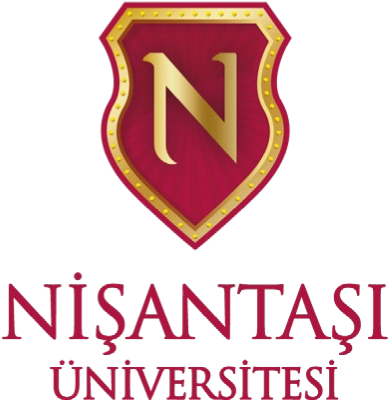 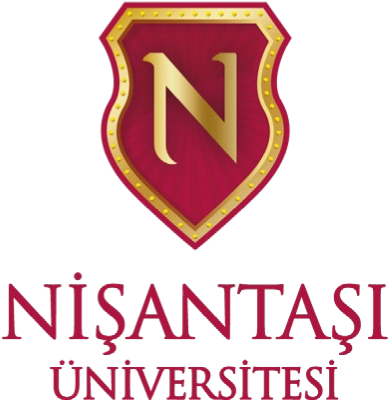   Mali İşler Daire Başkanlığı Department of Financial AffairsApproval / Date / Signature …………………………………………………Danışmanı Advisor    Onay/Tarih/İmza Approval / Date / Signature ………………………………………………Dekanlık/Müdür/Yüksekokul      Dean / Director / College  Onay/Tarih/İmza Approval / Date / Signature ………………………..……………………… 